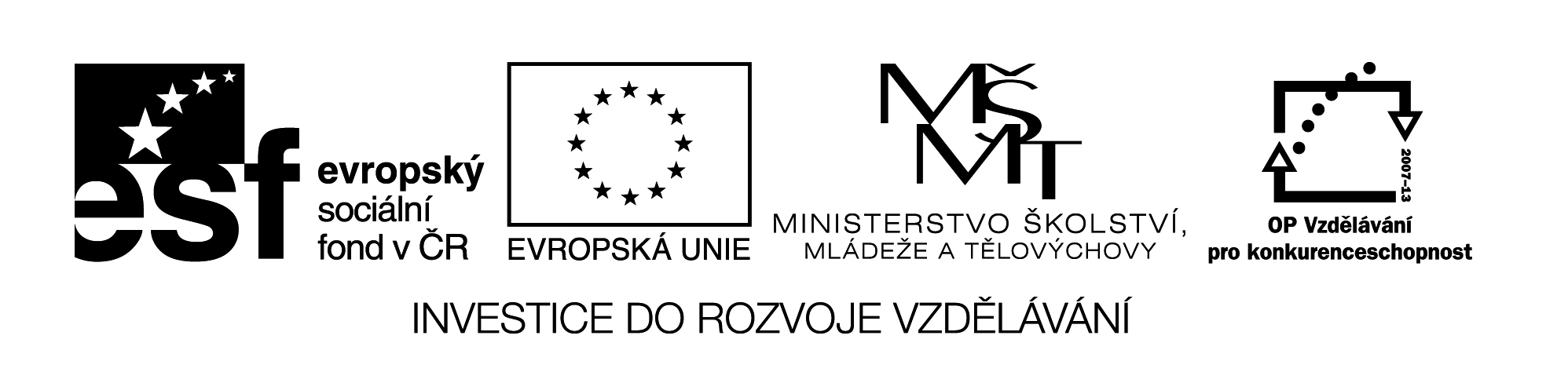 Název VZM (DUM) : EU IV-2, 19M3, KaŠifra – písemné odčítání do 100Cíle VZM : Procvičení písemného odčítání do 100, tajenka prověří znalosti z ČjČasový nárok : 5-10min Pomůcky : nakopírovaná šifra nebo ji můžeme promítnout na interaktivní tabuli a počítat na tabuli nebo do sešitu.Metodické pokyny k využití VZM : Řešení: šympans Úkol: Oprav chybu. Napiš tajenku:______________Oprav chybu:_______________19       20212223242526272829303132E   RIANYŠPMSZŽUB 62 41 75 84 51-37-17-48-58-2932 93-9-65